GRUPA „MISIE”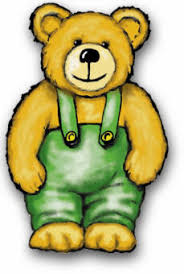 „W marcu jest jak w garncu-Deszcz lub słońce świeci,Czasem sypnie śniegiem,Mróz przestraszy dzieci.”Temat tygodnia: „ W marcu jak w garncu”. 01-05.03.2021 r.Cele:Wzbogacanie wiadomości na temat przyrody i zjawisk atmosferycznychRozwijanie koncentracji uwagiRozwijanie umiejętności wypowiadania się na określony tematRozwijanie sprawności manualnychRozwijanie poczucia rytmPobudzenie ciekawości badawczejRozwijanie spostrzegawczościRozwijanie sprawności fizycznejUwrażliwienie słuchu na brzmienie różnych instrumentów perkusyjnychKształtowanie postawy prozdrowotnej.